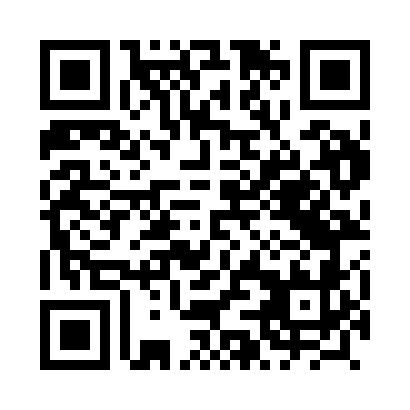 Prayer times for Biebrowo, PolandMon 1 Apr 2024 - Tue 30 Apr 2024High Latitude Method: Angle Based RulePrayer Calculation Method: Muslim World LeagueAsar Calculation Method: HanafiPrayer times provided by https://www.salahtimes.comDateDayFajrSunriseDhuhrAsrMaghribIsha1Mon4:096:2012:535:187:269:292Tue4:066:1712:525:197:289:313Wed4:026:1512:525:217:309:344Thu3:596:1212:525:227:329:375Fri3:566:1012:515:247:349:406Sat3:526:0712:515:257:369:427Sun3:496:0512:515:267:389:458Mon3:456:0212:515:287:409:489Tue3:426:0012:505:297:429:5110Wed3:385:5712:505:307:449:5411Thu3:345:5512:505:327:469:5712Fri3:315:5212:495:337:4710:0013Sat3:275:5012:495:347:4910:0314Sun3:235:4812:495:367:5110:0615Mon3:195:4512:495:377:5310:0916Tue3:155:4312:485:387:5510:1217Wed3:125:4012:485:407:5710:1618Thu3:085:3812:485:417:5910:1919Fri3:035:3612:485:428:0110:2320Sat2:595:3312:485:438:0310:2621Sun2:555:3112:475:458:0510:3022Mon2:515:2912:475:468:0710:3323Tue2:465:2612:475:478:0910:3724Wed2:425:2412:475:488:1110:4125Thu2:375:2212:475:508:1310:4526Fri2:365:2012:475:518:1410:4927Sat2:355:1712:465:528:1610:5028Sun2:345:1512:465:538:1810:5029Mon2:335:1312:465:548:2010:5130Tue2:325:1112:465:568:2210:52